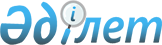 Об утверждении Правил применения ограниченных мер воздействия к накопительному пенсионному фонду и крупным участникам открытого накопительного пенсионного фонда
					
			Утративший силу
			
			
		
					Постановление Правления Агентства Республики Казахстан по регулированию и надзору финансового рынка и финансовых организаций от 30 марта 2007 года № 67. Зарегистрировано в Министерстве юстиции Республики Казахстан 7 мая 2007 года № 4660. Утратило силу постановлением Правления Национального Банка Республики Казахстан от 28 апреля 2012 года № 166

      Сноска. Утратило силу постановлением Правления Национального Банка РК от 28.04.2012 № 166 (вводится в действие по истечении десяти календарных дней после дня его первого официального опубликования).      В соответствии со статьей 42 Закона Республики Казахстан "О пенсионном обеспечении в Республике Казахстан", Правление Агентства Республики Казахстан по регулированию и надзору финансового рынка и финансовых организаций (далее - Агентство) ПОСТАНОВЛЯЕТ:

      1. Утвердить прилагаемые Правила применения ограниченных мер воздействия к накопительному пенсионному фонду и крупным участникам открытого накопительного пенсионного фонда. 

      2. Настоящее постановление вводится в действие по истечении четырнадцати дней со дня его государственной регистрации в Министерстве юстиции Республики Казахстан. 

      3. Департаменту надзора за субъектами рынка ценных бумаг и накопительными пенсионными фондами (Хаджиева М.Ж.): 

      1) совместно с Юридическим департаментом (Байсынов М.Б.) принять меры к государственной регистрации в Министерстве юстиции Республики Казахстан настоящего постановления; 

      2) в десятидневный срок со дня государственной регистрации в Министерстве юстиции Республики Казахстан довести настоящее постановление до сведения заинтересованных подразделений Агентства, накопительных пенсионных фондов и Объединения юридических лиц "Ассоциация финансистов Казахстана". 

      4. Отделу международных отношений и связей с общественностью принять меры к публикации настоящего постановления в средствах массовой информации Республики Казахстан. 

      5. Контроль за исполнением настоящего постановления возложить на заместителя Председателя Агентства Узбекова Г.Н.       Председатель 

Утверждены постановлением       

Правления Агентства Республики  

Казахстан по регулированию      

и надзору финансового рынка     

и финансовых организаций        

от 30 марта 2007 года N 67       

  Правила 

применения ограниченных мер воздействия 

к накопительному пенсионному фонду и крупным 

участникам открытого накопительного пенсионного фонда       Настоящие Правила разработаны в соответствии с Законами Республики Казахстан " О пенсионном обеспечении в Республике Казахстан", " О государственном регулировании и надзоре финансового рынка и финансовых организаций" и устанавливают порядок применения ограниченных мер воздействия к накопительным пенсионным фондам и крупным участникам открытого накопительного пенсионного фонда.  

  Глава 1. Общие положения 

      1. В случаях обнаружения уполномоченным органом по регулированию и надзору финансового рынка и финансовых организаций (далее - уполномоченный орган) нарушений пруденциальных нормативов и других обязательных к соблюдению норм и лимитов, нарушений нормативных правовых актов уполномоченного органа, выявления неправомерных действий или бездействия должностных лиц и работников накопительного пенсионного фонда уполномоченный орган применяет к накопительному пенсионному фонду одну из следующих ограниченных мер воздействия: 

      1) дать обязательное для исполнения письменное предписание об устранении выявленных недостатков в установленные сроки; 

      2) ставить вопрос перед акционерами об отстранении руководящих работников накопительного пенсионного фонда; 

      3) затребовать письмо-обязательство; 

      4) составить с накопительным пенсионным фондом письменное соглашение. 

      Мера, приведенная в подпункте 1) пункта 1 настоящих Правил, может также применяться в отношении крупных участников открытого накопительного пенсионного фонда, если уполномоченный орган установит, что нарушения, неправомерное действие или бездействие крупных участников открытого накопительного пенсионного фонда, их должностных лиц или работников ухудшили финансовое состояние открытого накопительного пенсионного фонда. 

      Сноска. Пункт 1 с изменением, внесенным постановлением Правления Агентства РК по регулированию и надзору финансового рынка и финансовых организаций от 15.07.2010 № 111 (порядок введения в действие см. п. 2).

      2. Применение уполномоченным органом ограниченных мер воздействия к накопительному пенсионному фонду и крупным участникам открытого накопительного пенсионного фонда производится с учетом: 

      1) характера нарушения и возможных последствий для накопительного пенсионного фонда; 

      2) частоты и продолжительности нарушения; 

      3) размеров убытков накопительного пенсионного фонда в результате допущенного нарушения; 

      4) осведомленности руководящих работников накопительного пенсионного фонда о допущенном нарушении; 

      5) общего финансового состояния накопительного пенсионного фонда. 

      Общее финансовое состояние накопительного пенсионного фонда определяется на основании данных отчетности, материалов проверок, аудиторских отчетов, выполнения требований по наличию систем управления рисками и внутреннего контроля, а также способности руководства накопительного пенсионного фонда взаимодействовать с акционерами с целью получения финансовой поддержки в случае ухудшения финансового состояния накопительного пенсионного фонда. 

      3. Применение одной ограниченной меры воздействия не исключает применения других ограниченных мер воздействия. 

      4. Обжалование решения уполномоченного органа о применении ограниченных мер воздействия накопительным пенсионным фондом и крупными участниками открытого накопительного пенсионного фонда не приостанавливает и не прекращает действия ранее принятых мер. 

      5. Уполномоченным органом ведется учет примененных ограниченных мер воздействия.  

  Глава 2. Письменное предписание 

      6. Уполномоченный орган может вынести в адрес накопительного пенсионного фонда и крупных участников открытого накопительного пенсионного фонда письменное предписание о принятии обязательных к исполнению коррективных мер, направленных на устранение выявленных недостатков в установленный срок. 

      7. Коррективные меры указываются в письменном предписании и представляют собой следующие обязательные к исполнению меры: 

      1) по выполнению обязательств перед вкладчиками; 

      2) по устранению выявленных нарушений требований нормативных правовых актов уполномоченного органа; 

      3) по выполнению других требований, предъявляемых к накопительному пенсионному фонду, в соответствии с законодательством Республики Казахстан. 

      8. Письменное предписание доводится до сведения первого руководителя накопительного пенсионного фонда или лица, его замещающего (крупных участников открытого накопительного пенсионного фонда), который в течение пяти календарных дней ставит в известность всех членов исполнительного органа и органа управления накопительного пенсионного фонда, а также крупных участников открытого накопительного пенсионного фонда о вынесении письменного предписания.  

  Глава 3. Отстранение руководящих работников 

накопительного пенсионного фонда 

      9. Уполномоченный орган может в письменном виде ставить вопрос перед акционерами накопительного пенсионного фонда об отстранении руководящих работников накопительного пенсионного фонда, в случае выявления уполномоченным органом нарушения законодательства Республики Казахстан или если имеющиеся недостатки не будут устранены в установленный уполномоченным органом срок, и письменно доводит его до сведения акционеров накопительного пенсионного фонда. 

      10. Акционеры накопительного пенсионного фонда, в течение десяти календарных дней доводят до сведения уполномоченного органа информацию о принятых мерах с приложением подтверждающих документов. 

      Сноска. Пункт 10 с изменением, внесенным постановлением Правления Агентства РК по регулированию и надзору финансового рынка и финансовых организаций от 29.10.2010 № 162 (вводится в действие по истечении четырнадцати календарных дней со дня гос. регистрации в МЮ РК). 

  Глава 4. Письмо-обязательство 

      11. Уполномоченный орган может затребовать у накопительного пенсионного фонда письмо-обязательство, которое должно содержать факт признания имеющихся недостатков и гарантию первого руководителя органа управления и (или) исполнительного органа накопительного пенсионного фонда по их устранению в определенные сроки и (или) недопущению впредь подобных нарушений с указанием перечня запланированных мероприятий. 

      12. Требование уполномоченного органа о представлении письма-обязательства применяется в тех случаях, когда в деятельности накопительного пенсионного фонда отмечаются недостатки, устранение которых объективно возможно принятием мер со стороны лиц, берущих на себя соответствующие обязательства. 

      13. Требование о представлении письма-обязательства является достаточной мерой воздействия, при наличии одного из следующих обстоятельств: 

      1) принявшее на себя соответствующее обязательство лицо намерено и в состоянии обеспечить его выполнение; 

      2) в обязательстве содержится конкретный состав мер и сроки их осуществления, которые признаются уполномоченным органом достаточными для устранения нарушений.  

  Глава 5. Письменное соглашение 

      14. Уполномоченный орган может заключить с накопительным пенсионным фондом письменное соглашение о необходимости незамедлительного устранения выявленных недостатков и об утверждении первоочередных мер в связи с этим. 

      Письменное соглашение заключается с первым руководителем органа управления и (или) исполнительного органа накопительного пенсионного фонда или лицом, его замещающим. 

      15. Письменное соглашение заключается в тех случаях, когда в деятельности накопительного пенсионного фонда намечено финансовое ухудшение, если не принять эффективных скоординированных мер по их исправлению. 

      16. В письменном соглашении указываются действия и сроки их исполнения, которые предстоит предпринять органу управления и (или) исполнительному органу накопительного пенсионного фонда, по устранению недостатков, улучшению финансового состояния. Подписав письменное соглашение, накопительный пенсионный фонд принимает на себя обязательства по выполнению его условий. 

      17. Письменное соглашение составляется на государственном и русском языках.  

  Глава 6. Требования 

по применению ограниченных мер воздействия 

      18. Накопительный пенсионный фонд и крупные участники открытого накопительного пенсионного фонда в течение десяти календарных дней после получения уведомления уполномоченного органа о применении в отношении них ограниченных мер воздействия представляют в уполномоченный орган план-график мероприятий по устранению имеющихся недостатков, с приложением необходимых документов. 

      Уполномоченный орган рассматривает представленный план-график и направляет по нему свое заключение в течение десяти календарных дней. 

      В случае несогласия с планом-графиком уполномоченный орган может направить указание накопительному пенсионному фонду о необходимости выполнения конкретных мероприятий в определенные сроки. 

      19. Накопительный пенсионный фонд и крупный участник открытого накопительного пенсионного фонда уведомляют уполномоченный орган об исполнении ограниченной меры воздействия, в срок, указанный в данном документе. 

      В случае, если срок, установленный для устранения нарушения, будет превышать один месяц, накопительный пенсионный фонд ежемесячно до двадцатого числа месяца уведомляет уполномоченный орган о поэтапном исполнении плана-графика мероприятий по устранению имеющихся недостатков. 

      20. Началом срока выполнения накопительным пенсионным фондом и крупными участниками открытого накопительного пенсионного фонда условий и мероприятий, предусмотренных решением уполномоченного органа о применении ограниченных мер воздействия, считается дата их входящей регистрации данного решения уполномоченного органа. 

      21. В случае неисполнения накопительным пенсионным фондом и крупным участником открытого накопительного пенсионного фонда ограниченных мер воздействия уполномоченный орган может применить к нему санкции в соответствии с законодательством Республики Казахстан.  

  Глава 7. Заключительное положение 

      22. Вопросы, не урегулированные настоящими Правилами, разрешаются в порядке, определенном законодательством Республики Казахстан. 
					© 2012. РГП на ПХВ «Институт законодательства и правовой информации Республики Казахстан» Министерства юстиции Республики Казахстан
				